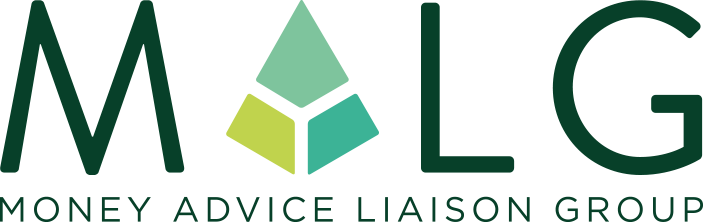 Working together to improve the lives of people in debtNational Strategic Membership Application FormMALG is where creditors and advisers communicate openly, share views and best practice, increase understanding and professionalism, and engage effectively and constructively. MALG operates in a safe environment to come up with better ways to help people deal with their debt problems. We wish to apply for the all inclusive National Strategic Membership at a cost of £1500 + VAT per annum. We attach our company logo for use by MALG and agree to use the MALG member logo on our appropriate channels.National Strategic Membership Application Form (part 2)We hereby accept MALG’s purpose and support its aimsSigned..................................................................................................Position................................................................................................Payment MALG Limited will follow up the application by sending through an invoice within 14 daysUpon receipt of your payment, we will confirm your Membership Number and further detailsFor further information please visit the MALG website www.malg.org.uk NAME OF ORGANISATIONCOMPANY REGISTERED NUMBER(IF APPROPRIATE)REGISTERED OFFICE ADDRESSCOMMUNICATION ADDRESS(IF DIFFERENT)ORGANISATION WEB ADDRESS (AS YOU WANT IT TO APPEAR ON THE MALG WEBSITE)ORGANISATION DESCRIPTION (AS YOU WANT IT TO APPEAR ON THE MALG WEBSITE – 25 WORDS MAX)NAME OF CHIEF EXECUTIVE OFFICER OR EQUIVALENTNAME OF MAIN CONTACTEMAIL ADDRESSTELEPHONE NUMBERMAIN REASON FOR JOINING (PREFERABLY IN TESTIMONIAL FORMAT THAT CAN BE USED ON THE MALG WEBSITE)WHAT CREDENTIALS DO YOU BRING TO MALG